....................................................................  Peter Faltin, starosta obce Obecné zastupiteľstvo obce Dravce na základe  ust. § 6 ods.1 a ust. § 11 ods. 4 písm. g) zákona SNR č. 369/1990 Zb. o obecnom zriadení v znení neskorších právnych predpisov a na základe ust. § 20 ods.3 zákona č. 245/2008 Z. z. o výchove a vzdelávaní (školský zákon) a o zmene a doplnení niektorých zákonov vydáva toto VŠEOBECNE  ZÁVÄZNÉ  NARIADENIE č. 4/2015o určení miesta a času zápisu dieťaťa na plnenie povinnej školskej dochádzky v základnej škole, ktorej zriaďovateľom je obec Dravce.Čl. 1Úvodné ustanoveniaObec je zriaďovateľom Základnej školy Dravce, Dravce č. 97, Dravce.Účelom tohto všeobecne záväzného nariadenia je určiť miesto a čas zápisu dieťaťa na plnenie povinnej školskej dochádzky.Povinná školská dochádzka začína začiatkom školského roka, ktorý nasleduje po dni, keď dieťa dovŕši šiesty rok veku a dosiahne školskú spôsobilosť, ak školský zákon neustanovuje inak.Čl. 2Miesto a čas zápisu na plnenie povinnej školskej dochádzkyZákonný zástupca dieťaťa je povinný prihlásiť dieťa na plnenie povinnej školskej dochádzky v základnej škole v školskom obvode, v ktorom má dieťa trvalý pobyt, ak zákonný zástupca pre svoje dieťa nevyberie inú základnú školu.Zápis dieťaťa do 1. ročníka sa vykoná v Základnej škole Dravce, Dravce č. 97, Dravce v prvý úplný aprílový týždeň, ktorý predchádza začiatku školského roka, v ktorom má dieťa začať plniť povinnú školskú dochádzku.Riaditeľ školy zverejní obvyklým spôsobom najneskôr 15 dní pred termínom zápisu miesto, čas a ďalšie podrobnosti zápisu detí do 1. ročníka. Zákonný zástupca predloží pri zápise na povinnú školskú dochádzku v zmysle školského zákona osobné údaje dieťaťa a jeho zákonného zástupcu: meno a priezvisko, dátum narodenia, rodné číslo, miesto narodenia, národnosť, štátne občianstvo, trvalé bydlisko dieťaťa,meno a priezvisko, adresu zamestnávateľa, trvalé bydlisko a telefónny kontakt zákonných zástupcov.Čl. 3SankcieV prípade, že si zákonný zástupca nesplní povinnosť prihlásiť dieťa na plnenie povinnej školskej dochádzky, dopustí sa priestupku, za ktorý mu môže obec uložiť v zmysle § 37 zákona 596/2003 Z.z. pokutu do 331,50 €. Čl. 4Spoločné a záverečné ustanoveniaZmeny a doplnky tohto všeobecne záväzného nariadenia schvaľuje Obecné zastupiteľstvo obce Dravce.Toto Všeobecne záväzné nariadenie o určení miesta a času zápisu dieťaťa na plnenie povinnej školskej dochádzky v základnej škole, ktorej zriaďovateľom je obec Dravce bolo schválené uznesením Obecného zastupiteľstva č. ................... zo dňa ..... decembra 2015 a nadobúda účinnosť dňom 01.01.2016.V Dravciach, dňa ..... novembra 2015							...................................................................								Peter Faltin, starosta obce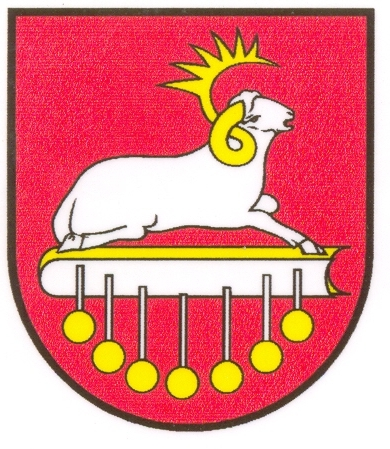 OBEC Dravce OBEC Dravce OBEC Dravce Výtlačok číslo: ../2Všeobecne záväzné nariadenie(VZN)Všeobecne záväzné nariadenie(VZN)Všeobecne záväzné nariadenie(VZN)Číslo nariadenia:2/2015o určení miesta a času zápisu dieťaťa na plnenie povinnej školskej dochádzky v základnej škole, ktorej zriaďovateľom je obec Dravceo určení miesta a času zápisu dieťaťa na plnenie povinnej školskej dochádzky v základnej škole, ktorej zriaďovateľom je obec Dravceo určení miesta a času zápisu dieťaťa na plnenie povinnej školskej dochádzky v základnej škole, ktorej zriaďovateľom je obec Dravceo určení miesta a času zápisu dieťaťa na plnenie povinnej školskej dochádzky v základnej škole, ktorej zriaďovateľom je obec Dravceo určení miesta a času zápisu dieťaťa na plnenie povinnej školskej dochádzky v základnej škole, ktorej zriaďovateľom je obec DravceNávrh VZN vyvesený / zvesený na úradnej tabuli a webe obce dňa:Návrh VZN vyvesený / zvesený na úradnej tabuli a webe obce dňa:Návrh VZN vyvesený / zvesený na úradnej tabuli a webe obce dňa:Návrh VZN vyvesený / zvesený na úradnej tabuli a webe obce dňa:.......2015 / .........2015Lehota na predloženie pripomienok k návrhu VZN do (včítane):Lehota na predloženie pripomienok k návrhu VZN do (včítane):Lehota na predloženie pripomienok k návrhu VZN do (včítane):Lehota na predloženie pripomienok k návrhu VZN do (včítane):......2015Doručené pripomienky (počet) :Doručené pripomienky (počet) :Doručené pripomienky (počet) :Doručené pripomienky (počet) :Vyhodnotenie pripomienok k návrhu VZN uskutočnené dňa:Vyhodnotenie pripomienok k návrhu VZN uskutočnené dňa:Vyhodnotenie pripomienok k návrhu VZN uskutočnené dňa:Vyhodnotenie pripomienok k návrhu VZN uskutočnené dňa:Vyhodnotenie pripomienok k návrhu VZN doručené poslancom dňa:Vyhodnotenie pripomienok k návrhu VZN doručené poslancom dňa:Vyhodnotenie pripomienok k návrhu VZN doručené poslancom dňa:Vyhodnotenie pripomienok k návrhu VZN doručené poslancom dňa:Dátum schválenia VZNDátum schválenia VZNČíslo uzneseniaDátum vyvesenia / zvesenia na úradnej tabuliDátum účinnosti01.01.2016